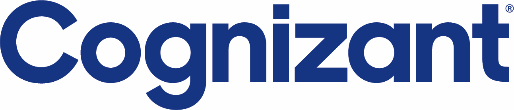                           Making the Future   Scholarship Program                                                                                                                        APPLICATION Deadline APRIL 15, 2020Applicant DataLast Name ______________________________   First Name __________________________   Middle Initial _________________Permanent Mailing Address ________________________________________________________Apartment # ________________City ________________________________________   State ______________________ Zip Code __________________________Telephone (_______) ________________ Email Address ____________________________________________________________Social Security Number _____________________________    Date of Birth: Month __________ Day ______ Year ______________How did you learn about this scholarship? _______________________________________________________________________Are you a citizen or legal permanent resident of the U.S?    Yes         NoACADEMIC DATAHigh School Name ___________________________________________   High School Graduation Date: Month ____ Year _______City ____________________________________________   State _______________   Telephone (_____) ____________________High school seniors only: Download a copy of your high school transcript with GPA along with this application.Post-Secondary school you currently or plan to attend.  Use official school names.  Do not use abbreviations.4 yr. College or University          2 yr. Community or Junior College            Vocational-Technical School Other, explain   _______________________________________________________________________________________________________Name ____________________________________________________   City ____________________________   State ________Name ____________________________________________________   City ____________________________   State ________Major or course of study: ______________________________________    Expected graduation date:  Month _____ Year ______  Currently enrolled post-secondary school only:  Download a copy of your school transcript with cumulative GPA along with this application.PROJECT SUMMARYProject video internet address at http://vimeo.com/ _______________________________________________________________ If relevant, please provide password:  ___________________________________________________________________________Name or title of the project.  __________________________________________________________________________________Provide a brief summary or description of the project.  _____________________________________________________________________________________________________________________________________________________________________________________________________________________________________________________________________________________What was your inspiration for the project?  ___________________________________________________________________________________________________________________________________________________________________________________What is the purpose of your project?  _________________________________________________________________________________________________________________________________________________________________________________________What process or procedures were required for the project?  ______________________________________________________________________________________________________________________________________________________________________What materials were incorporated in the project?  _____________________________________________________________________________________________________________________________________________________________________________What skills were necessary to make the project?  ______________________________________________________________________________________________________________________________________________________________________________What design challenges did you encounter?  ___________________________________________________________________________________________________________________________________________________________________________________CERTIFICATIONThe Maker Education Initiative will serve as Chair for the selection committee and will share in the responsibility with committee members to ensure that award recipients are selected from the criteria set forth in the program’s description.  This application will remain the property of Cognizant Technology Solutions.I certify that all of the information included in this application is complete and accurate to the best of my knowledge. Falsification of information may result in termination of any award granted. I hereby grant permission to post my project video and/or name on the websites of Cognizant and scholarship partners   following the competition.   I agree                                                     I do not agreeX ____    Initial here to confirm and verify all submitted information.This scholarship competition is open to citizens and legal residents of the U.S. except the children of employees of Cognizant Technology Solutions who are VP and above, Board of Directors or members of the selection committee. 